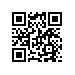 О внесении изменений в приказ от 13.07.2020 № 2.15-02/1307-05В связи с технической ошибкойПРИКАЗЫВАЮ:Внести изменение в приказ от 13.07.2020 № 2.15-02/1307-05 «О направлении студентов образовательной программы «Компьютерная безопасность» МИЭМ НИУ ВШЭ на производственную практику», изложив приложение в новой редакции согласно приложению к настоящему приказу.И.о. директора, научный руководитель МИЭМ НИУ ВШЭ					Е.А.Крук	Регистрационный номер: 2.15-02/2207-01Дата регистрации: 22.07.2020